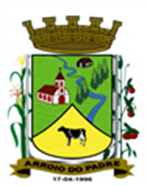 ESTADO DO RIO GRANDE DO SULMUNICÍPIO DE ARROIO DO PADREGABINETE DO PREFEITOA			Mensagem 96/2020Câmara Municipal de VereadoresSenhor PresidenteSenhores VereadoresQuero cumprimentá-los e no uso do presente lhe encaminhar para apreciação do projeto de lei 96/2020.	O projeto de lei 96/2020 tem por finalidade propor a abertura de Crédito Adicional Especial no Orçamento Municipal vigente.	O Crédito Adicional Especial de que trata este projeto de lei tem por finalidade dar suporte orçamentário e financeiro para o município contratar a perfuração de 02 (dois) poços tubulares profundos. Parte dos recursos financeiros necessários serão provenientes do Estado do Rio Grande do Sul através da Secretaria Estadual de Obras e Habitação e da redução de dotação orçamentaria constante no orçamento do município para o exercício de 2020, nos valores indicados.	Os poços estão previstos ser perfurados, um na colônia Municipal e outro próximo ao bairro Benjamim Constant.	Junto com os procedimentos dos poços deve ser contratado um geólogo para firmar as condições necessárias do local em que haverá a intervenção.	Diante do que foi exposto, o Poder Executivo aguarda, para que dentro dos termos regimentais, o Crédito Adicional Especial seja aprovado com brevidade.	Nada mais para o momento.	Atenciosamente.Arroio do Padre, 09 de novembro de 2020. _________________________Leonir Aldrighi BaschiPrefeito MunicipalAo Sr.Vilson PieperPresidente da Câmara Municipal de VereadoresArroio do Padre/RS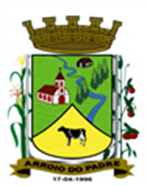 ESTADO DO RIO GRANDE DO SULMUNICÍPIO DE ARROIO DO PADREGABINETE DO PREFEITOPROJETO DE LEI Nº 96, DE 09 DE NOVEMBRO DE 2020.Autoriza o Município de Arroio do Padre a realizar abertura de Crédito Adicional Especial no Orçamento Municipal de 2020.Art. 1° Fica autorizado o Município de Arroio do Padre, Poder Executivo, a realizar abertura de Crédito Adicional Especial no Orçamento do Município para o exercício de 2020, no seguinte programa de trabalho e respectivas categorias econômicas e conforme as quantias indicadas:07 - Secretaria de Obras, Infraestrutura e Saneamento.04 -  Atendimento dos Serviços Públicos17 - Saneamento512 – Saneamento Básico Urbano0704 – Serviços Públicos Essenciais1.720 - Ampliação da Captação/Distribuição de Água 3.3.90.36.00.00.00 – Outros Serviços de Terceiros – Pessoa Física. R$ 20.000,00 (vinte mil reais)3.3.90.39.00.00.00 – Outros Serviços de Terceiros – Pessoa Jurídica. R$ 500,00 (quinhentos reais)4.4.90.51.00.00.00 – Obras e Instalações. R$ 25.000,00 (vinte e cinco mil reais)Fonte de Recurso: 0001 – Livre4.4.90.51.00.00.00 – Obras e Instalações. R$ 70.000,00 (setenta mil reais)Fonte de Recurso: 1083 – Perfuração de Poços ArtesianosValor total do Crédito Adicional Especial: R$ 115.500,00 (cento e quinze mil reais)Art. 2° Servirão de cobertura para o Crédito Adicional Especial de que trata o art. 1° desta Lei, recursos financeiros provenientes da redução da seguinte dotação orçamentária:04 – Secretaria de Educação, Cultura, Esporte e Turismo07 – Setor de Atividades Culturais13 – Cultura392 – Difusão Cultural0407 – Patrimônio e Cultura2.419 – Desenvolvimento Cultural e Patrimonial3.3.90.39.00.00.00 – Outros Serviços de Terceiros – Pessoa Jurídica. R$ 45.500,00 (quarenta e cinco mil e quinhentos reais)Fonte de Recurso: 0001 – LivreArt. 3º Servirão ainda de cobertura para o Crédito Adicional Especial de que trata o art. 1° desta Lei, recursos financeiros provenientes do excesso de arrecadação, verificado no exercício de 2020, na Fonte de Recurso: 1083 – Perfuração de Poços Artesianos, no valor de R$ 70.000,00 (setenta mil reais).Art. 4° Esta Lei entra em vigor na data de sua publicação. Arroio do Padre, 09 de novembro de 2020.Visto técnico:Loutar PriebSecretário de Administração, Planejamento, Finanças, Gestão e Tributos.Leonir Aldrighi BaschiPrefeito Municipal